UZNESENIE VLÁDY SLOVENSKEJ REPUBLIKYč. z k návrhu zákona, ktorým sa mení a dopĺňa zákon č. 371/2014 Z. z. o riešení krízových situácií na finančnom trhu a o zmene a doplnení niektorých zákonov v znení neskorších predpisov a ktorým sa dopĺňa zákon č. 7/2005 Z. z. o konkurze a reštrukturalizácii a o zmene a doplnení niektorých zákonov v znení neskorších predpisovVládaschvaľujenávrhu zákona, ktorým sa mení a dopĺňa zákon č. 371/2014 Z. z. o riešení krízových situácií na finančnom trhu a o zmene a doplnení niektorých zákonov v znení neskorších predpisov a ktorým sa dopĺňa zákon č. 7/2005 Z. z. o konkurze a reštrukturalizácii a o zmene a doplnení niektorých zákonov v znení neskorších predpisov;poverujepredsedu vládypredložiť vládny návrh zákona predsedovi Národnej rady SR na ďalšie ústavné prerokovanie,ministra financií a podpredseda vlády Slovenskej republikyuviesť vládny návrh zákona v Národnej rade SR. Vykoná:	predseda vládypodpredseda vlády a minister financií Slovenskej republikyNa vedomie:	predseda Národnej rady SRguvernér Národnej banky SlovenskaČíslo materiálu:Predkladateľ:podpredseda vlády a minister financií Slovenskej republiky guvernér Národnej banky Slovenska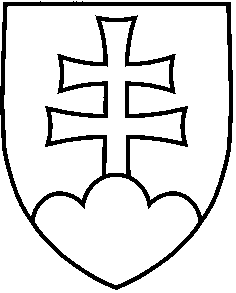 